Об утверждении схемы организации дорожного движенияВ соответствии со статьей 16 Федерального закона от 06.10.2003 № 131-ФЗ «Об общих принципах организации местного самоуправления в Российской Федерации», статьями 6, 21 Федерального закона от 10.12.1995 № 196-ФЗ «О безопасности дорожного движения», на основании заявления жителей многоквартирного дома, расположенного в г. Соль-Илецк, ул. Советская д. 6/2, постановляю:1. Утвердить схему организации дорожного движения (расстановки дорожных знаков) на земельном участке с кадастровым номером 56:47:0101059:849 (ул. Советская, д. 6/2) 1.1. Дорожный знак 3.2 «Движение запрещено» установить при въезде на земельный участок с кадастровым номером 56:47:0101059:849 с координатами 51.156156; 54.994027.2. Контроль за исполнением данного постановления возложить на первого заместителя главы администрации городского округа – заместителя главы администрации городского округа по строительству, транспорту, благоустройству и ЖКХ А.Р. Хафизова.	3. Постановление вступает в силу после его официального опубликования (обнародования).Глава муниципального образованияСоль-Илецкий городской округ                                                        А.А. КузьминРазослано: организационный отдел, прокуратура района, отдел по строительству, транспорту, ЖКХ, дорожному хозяйству, газификации и связи.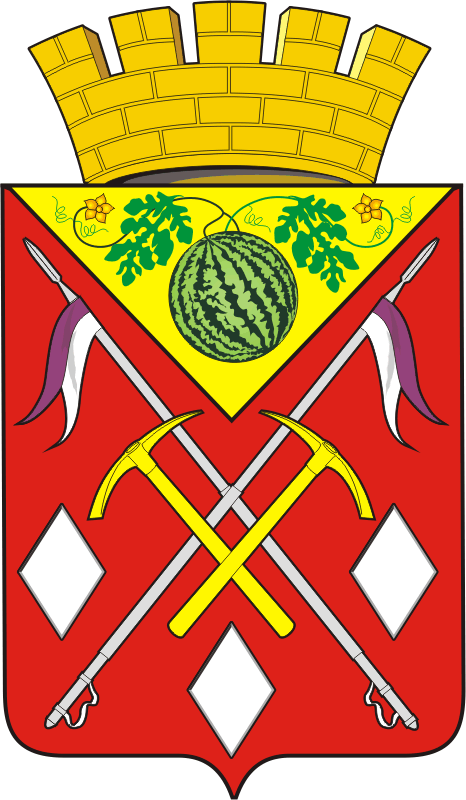 АДМИНИСТРАЦИЯМУНИЦИПАЛЬНОГО ОБРАЗОВАНИЯСОЛЬ-ИЛЕЦКИЙ ГОРОДСКОЙ ОКРУГОРЕНБУРГСКОЙ ОБЛАСТИПОСТАНОВЛЕНИЕ07.12.2020  № 4226-п